ГлавнаяСтатьиТоп лучших6 лучших комплектов спутникового ТВСотни каналов - на тарелочке с недорогой «каёмочкой»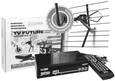 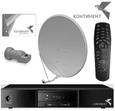 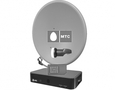 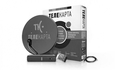 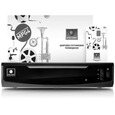 Автор: Владислав СамошкинСпутниковое телевидение дает доступ к огромному количеству каналов. Однако многие из них предоставляются по подписке, поэтому нужно сто раз подумать, к какому именно оператору подключиться. Вам в помощь этот рейтинг с подробной информацией о самых популярных комплектах спутникового ТВ.Яндекс.ДиректРаспродажа телевизоровУзнать большеjetphone.ru25 Обновлено: 03.01.2016 Внимание! Достоверность сведений и результатов составления рейтингов носит субъективный характер и не является рекламой.Рейтинг в категориях:ЛуМестоНаименованиеРейтингЦена1Триколор Центр Full HD 501/5919.9 / 1013 8602Телекарта HD9.7 / 107 2803КОНТИНЕНТ ТВ9.6 / 102 5004НТВ-Плюс HD SIMPLE 12009.4 / 108 2905МТС ТВ9.1 / 109 9006REMO TV Future Outdoor DVB-T29.0 / 102 425Триколор Центр Full HD 501/59113 860Комплект Триколор Full HD 501/591 может показаться слишком громоздким и дорогим. В него входит не только спутниковая тарелка, но и сразу два ресивера, которые передают информацию через кабель, подключаемый к порту Ethernet. Эта дружная пара позволит смотреть разные каналы на двух телевизорах - как понимаете, огромный плюс для семейных людей. Программное обеспечение ресиверов GS E501 и GS C591 постоянно совершенствуется. Регулярно появляются новые полезные функции. Например, в апреле 2015 года эти устройства получили возможность записывать телеэфир, и пожалуйста: функция отложенного просмотра и записи по расписанию к вашим услугам. А еще появилось большое количество новых мультимедийных приложений. Не помешает и функция, позволяющая задействовать в качестве пульта ДУ смартфон или планшет. Количество телеканалов от «Триколора» приятно удивляет. В пакет "Единый Мульти" (2000 рублей в год) их входит как минимум 189. При этом 31 вещает в HD-разрешении: «КиноПремиум HD», «КиноПоказ HD», «Animal Family HD», «Fox HD» и другие. Существуют и отдельные платные пакеты. В них могут входить детские или взрослые телеканалы. Или даже взрослые-взрослые: допустим, за 900 рублей в год предлагается доступ к пакету «Ночной», включающий в себя сразу пять эротических каналов.Основные плюсы:Более 180 телеканалов в стандартном пакетеАдекватная цена практически любого тематического пакетаВозможность независимого просмотра на двух телевизорахМножество возможностей у ресиверовДоступ к радиостанциямМинусы:Высокая цена комплектаТолько 60-сантиметровая антеннаХанты-МансийскТриколор Центр Full HD 501/59113 860Комплект Триколор Full HD 501/591 может показаться слишком громоздким и дорогим. В него входит не только спутниковая тарелка, но и сразу два ресивера, которые передают информацию через кабель, подключаемый к порту Ethernet. Эта дружная пара позволит смотреть разные каналы на двух телевизорах - как понимаете, огромный плюс для семейных людей. Программное обеспечение ресиверов GS E501 и GS C591 постоянно совершенствуется. Регулярно появляются новые полезные функции. Например, в апреле 2015 года эти устройства получили возможность записывать телеэфир, и пожалуйста: функция отложенного просмотра и записи по расписанию к вашим услугам. А еще появилось большое количество новых мультимедийных приложений. Не помешает и функция, позволяющая задействовать в качестве пульта ДУ смартфон или планшет. Количество телеканалов от «Триколора» приятно удивляет. В пакет "Единый Мульти" (2000 рублей в год) их входит как минимум 189. При этом 31 вещает в HD-разрешении: «КиноПремиум HD», «КиноПоказ HD», «Animal Family HD», «Fox HD» и другие. Существуют и отдельные платные пакеты. В них могут входить детские или взрослые телеканалы. Или даже взрослые-взрослые: допустим, за 900 рублей в год предлагается доступ к пакету «Ночной», включающий в себя сразу пять эротических каналов.Основные плюсы:Более 180 телеканалов в стандартном пакетеАдекватная цена практически любого тематического пакетаВозможность независимого просмотра на двух телевизорахМножество возможностей у ресиверовДоступ к радиостанциямМинусы:Высокая цена комплектаТолько 60-сантиметровая антеннаХанты-МансийскТриколор Центр Full HD 501/59113 860Комплект Триколор Full HD 501/591 может показаться слишком громоздким и дорогим. В него входит не только спутниковая тарелка, но и сразу два ресивера, которые передают информацию через кабель, подключаемый к порту Ethernet. Эта дружная пара позволит смотреть разные каналы на двух телевизорах - как понимаете, огромный плюс для семейных людей. Программное обеспечение ресиверов GS E501 и GS C591 постоянно совершенствуется. Регулярно появляются новые полезные функции. Например, в апреле 2015 года эти устройства получили возможность записывать телеэфир, и пожалуйста: функция отложенного просмотра и записи по расписанию к вашим услугам. А еще появилось большое количество новых мультимедийных приложений. Не помешает и функция, позволяющая задействовать в качестве пульта ДУ смартфон или планшет. Количество телеканалов от «Триколора» приятно удивляет. В пакет "Единый Мульти" (2000 рублей в год) их входит как минимум 189. При этом 31 вещает в HD-разрешении: «КиноПремиум HD», «КиноПоказ HD», «Animal Family HD», «Fox HD» и другие. Существуют и отдельные платные пакеты. В них могут входить детские или взрослые телеканалы. Или даже взрослые-взрослые: допустим, за 900 рублей в год предлагается доступ к пакету «Ночной», включающий в себя сразу пять эротических каналов.Основные плюсы:Более 180 телеканалов в стандартном пакетеАдекватная цена практически любого тематического пакетаВозможность независимого просмотра на двух телевизорахМножество возможностей у ресиверовДоступ к радиостанциямМинусы:Высокая цена комплектаТолько 60-сантиметровая антеннаХанты-МансийскТриколор Центр Full HD 501/59113 860Комплект Триколор Full HD 501/591 может показаться слишком громоздким и дорогим. В него входит не только спутниковая тарелка, но и сразу два ресивера, которые передают информацию через кабель, подключаемый к порту Ethernet. Эта дружная пара позволит смотреть разные каналы на двух телевизорах - как понимаете, огромный плюс для семейных людей. Программное обеспечение ресиверов GS E501 и GS C591 постоянно совершенствуется. Регулярно появляются новые полезные функции. Например, в апреле 2015 года эти устройства получили возможность записывать телеэфир, и пожалуйста: функция отложенного просмотра и записи по расписанию к вашим услугам. А еще появилось большое количество новых мультимедийных приложений. Не помешает и функция, позволяющая задействовать в качестве пульта ДУ смартфон или планшет. Количество телеканалов от «Триколора» приятно удивляет. В пакет "Единый Мульти" (2000 рублей в год) их входит как минимум 189. При этом 31 вещает в HD-разрешении: «КиноПремиум HD», «КиноПоказ HD», «Animal Family HD», «Fox HD» и другие. Существуют и отдельные платные пакеты. В них могут входить детские или взрослые телеканалы. Или даже взрослые-взрослые: допустим, за 900 рублей в год предлагается доступ к пакету «Ночной», включающий в себя сразу пять эротических каналов.Основные плюсы:Более 180 телеканалов в стандартном пакетеАдекватная цена практически любого тематического пакетаВозможность независимого просмотра на двух телевизорахМножество возможностей у ресиверовДоступ к радиостанциямМинусы:Высокая цена комплектаТолько 60-сантиметровая антеннаХанты-МансийскТриколор Центр Full HD 501/59113 860Комплект Триколор Full HD 501/591 может показаться слишком громоздким и дорогим. В него входит не только спутниковая тарелка, но и сразу два ресивера, которые передают информацию через кабель, подключаемый к порту Ethernet. Эта дружная пара позволит смотреть разные каналы на двух телевизорах - как понимаете, огромный плюс для семейных людей. Программное обеспечение ресиверов GS E501 и GS C591 постоянно совершенствуется. Регулярно появляются новые полезные функции. Например, в апреле 2015 года эти устройства получили возможность записывать телеэфир, и пожалуйста: функция отложенного просмотра и записи по расписанию к вашим услугам. А еще появилось большое количество новых мультимедийных приложений. Не помешает и функция, позволяющая задействовать в качестве пульта ДУ смартфон или планшет. Количество телеканалов от «Триколора» приятно удивляет. В пакет "Единый Мульти" (2000 рублей в год) их входит как минимум 189. При этом 31 вещает в HD-разрешении: «КиноПремиум HD», «КиноПоказ HD», «Animal Family HD», «Fox HD» и другие. Существуют и отдельные платные пакеты. В них могут входить детские или взрослые телеканалы. Или даже взрослые-взрослые: допустим, за 900 рублей в год предлагается доступ к пакету «Ночной», включающий в себя сразу пять эротических каналов.Основные плюсы:Более 180 телеканалов в стандартном пакетеАдекватная цена практически любого тематического пакетаВозможность независимого просмотра на двух телевизорахМножество возможностей у ресиверовДоступ к радиостанциямМинусы:Высокая цена комплектаТолько 60-сантиметровая антеннаХанты-МансийскТриколор Центр Full HD 501/59113 860Комплект Триколор Full HD 501/591 может показаться слишком громоздким и дорогим. В него входит не только спутниковая тарелка, но и сразу два ресивера, которые передают информацию через кабель, подключаемый к порту Ethernet. Эта дружная пара позволит смотреть разные каналы на двух телевизорах - как понимаете, огромный плюс для семейных людей. Программное обеспечение ресиверов GS E501 и GS C591 постоянно совершенствуется. Регулярно появляются новые полезные функции. Например, в апреле 2015 года эти устройства получили возможность записывать телеэфир, и пожалуйста: функция отложенного просмотра и записи по расписанию к вашим услугам. А еще появилось большое количество новых мультимедийных приложений. Не помешает и функция, позволяющая задействовать в качестве пульта ДУ смартфон или планшет. Количество телеканалов от «Триколора» приятно удивляет. В пакет "Единый Мульти" (2000 рублей в год) их входит как минимум 189. При этом 31 вещает в HD-разрешении: «КиноПремиум HD», «КиноПоказ HD», «Animal Family HD», «Fox HD» и другие. Существуют и отдельные платные пакеты. В них могут входить детские или взрослые телеканалы. Или даже взрослые-взрослые: допустим, за 900 рублей в год предлагается доступ к пакету «Ночной», включающий в себя сразу пять эротических каналов.Основные плюсы:Более 180 телеканалов в стандартном пакетеАдекватная цена практически любого тематического пакетаВозможность независимого просмотра на двух телевизорахМножество возможностей у ресиверовДоступ к радиостанциямМинусы:Высокая цена комплектаТолько 60-сантиметровая антеннаХанты-МансийскТриколор Центр Full HD 501/59113 860Комплект Триколор Full HD 501/591 может показаться слишком громоздким и дорогим. В него входит не только спутниковая тарелка, но и сразу два ресивера, которые передают информацию через кабель, подключаемый к порту Ethernet. Эта дружная пара позволит смотреть разные каналы на двух телевизорах - как понимаете, огромный плюс для семейных людей. Программное обеспечение ресиверов GS E501 и GS C591 постоянно совершенствуется. Регулярно появляются новые полезные функции. Например, в апреле 2015 года эти устройства получили возможность записывать телеэфир, и пожалуйста: функция отложенного просмотра и записи по расписанию к вашим услугам. А еще появилось большое количество новых мультимедийных приложений. Не помешает и функция, позволяющая задействовать в качестве пульта ДУ смартфон или планшет. Количество телеканалов от «Триколора» приятно удивляет. В пакет "Единый Мульти" (2000 рублей в год) их входит как минимум 189. При этом 31 вещает в HD-разрешении: «КиноПремиум HD», «КиноПоказ HD», «Animal Family HD», «Fox HD» и другие. Существуют и отдельные платные пакеты. В них могут входить детские или взрослые телеканалы. Или даже взрослые-взрослые: допустим, за 900 рублей в год предлагается доступ к пакету «Ночной», включающий в себя сразу пять эротических каналов.Основные плюсы:Более 180 телеканалов в стандартном пакетеАдекватная цена практически любого тематического пакетаВозможность независимого просмотра на двух телевизорахМножество возможностей у ресиверовДоступ к радиостанциямМинусы:Высокая цена комплектаТолько 60-сантиметровая антеннаХанты-МансийскТриколор Центр Full HD 501/59113 860Комплект Триколор Full HD 501/591 может показаться слишком громоздким и дорогим. В него входит не только спутниковая тарелка, но и сразу два ресивера, которые передают информацию через кабель, подключаемый к порту Ethernet. Эта дружная пара позволит смотреть разные каналы на двух телевизорах - как понимаете, огромный плюс для семейных людей. Программное обеспечение ресиверов GS E501 и GS C591 постоянно совершенствуется. Регулярно появляются новые полезные функции. Например, в апреле 2015 года эти устройства получили возможность записывать телеэфир, и пожалуйста: функция отложенного просмотра и записи по расписанию к вашим услугам. А еще появилось большое количество новых мультимедийных приложений. Не помешает и функция, позволяющая задействовать в качестве пульта ДУ смартфон или планшет. Количество телеканалов от «Триколора» приятно удивляет. В пакет "Единый Мульти" (2000 рублей в год) их входит как минимум 189. При этом 31 вещает в HD-разрешении: «КиноПремиум HD», «КиноПоказ HD», «Animal Family HD», «Fox HD» и другие. Существуют и отдельные платные пакеты. В них могут входить детские или взрослые телеканалы. Или даже взрослые-взрослые: допустим, за 900 рублей в год предлагается доступ к пакету «Ночной», включающий в себя сразу пять эротических каналов.Основные плюсы:Более 180 телеканалов в стандартном пакетеАдекватная цена практически любого тематического пакетаВозможность независимого просмотра на двух телевизорахМножество возможностей у ресиверовДоступ к радиостанциямМинусы:Высокая цена комплектаТолько 60-сантиметровая антеннаХанты-МансийскТриколор Центр Full HD 501/59113 860Комплект Триколор Full HD 501/591 может показаться слишком громоздким и дорогим. В него входит не только спутниковая тарелка, но и сразу два ресивера, которые передают информацию через кабель, подключаемый к порту Ethernet. Эта дружная пара позволит смотреть разные каналы на двух телевизорах - как понимаете, огромный плюс для семейных людей. Программное обеспечение ресиверов GS E501 и GS C591 постоянно совершенствуется. Регулярно появляются новые полезные функции. Например, в апреле 2015 года эти устройства получили возможность записывать телеэфир, и пожалуйста: функция отложенного просмотра и записи по расписанию к вашим услугам. А еще появилось большое количество новых мультимедийных приложений. Не помешает и функция, позволяющая задействовать в качестве пульта ДУ смартфон или планшет. Количество телеканалов от «Триколора» приятно удивляет. В пакет "Единый Мульти" (2000 рублей в год) их входит как минимум 189. При этом 31 вещает в HD-разрешении: «КиноПремиум HD», «КиноПоказ HD», «Animal Family HD», «Fox HD» и другие. Существуют и отдельные платные пакеты. В них могут входить детские или взрослые телеканалы. Или даже взрослые-взрослые: допустим, за 900 рублей в год предлагается доступ к пакету «Ночной», включающий в себя сразу пять эротических каналов.Основные плюсы:Более 180 телеканалов в стандартном пакетеАдекватная цена практически любого тематического пакетаВозможность независимого просмотра на двух телевизорахМножество возможностей у ресиверовДоступ к радиостанциямМинусы:Высокая цена комплектаТолько 60-сантиметровая антеннаХанты-МансийскТриколор Центр Full HD 501/59113 860Комплект Триколор Full HD 501/591 может показаться слишком громоздким и дорогим. В него входит не только спутниковая тарелка, но и сразу два ресивера, которые передают информацию через кабель, подключаемый к порту Ethernet. Эта дружная пара позволит смотреть разные каналы на двух телевизорах - как понимаете, огромный плюс для семейных людей. Программное обеспечение ресиверов GS E501 и GS C591 постоянно совершенствуется. Регулярно появляются новые полезные функции. Например, в апреле 2015 года эти устройства получили возможность записывать телеэфир, и пожалуйста: функция отложенного просмотра и записи по расписанию к вашим услугам. А еще появилось большое количество новых мультимедийных приложений. Не помешает и функция, позволяющая задействовать в качестве пульта ДУ смартфон или планшет. Количество телеканалов от «Триколора» приятно удивляет. В пакет "Единый Мульти" (2000 рублей в год) их входит как минимум 189. При этом 31 вещает в HD-разрешении: «КиноПремиум HD», «КиноПоказ HD», «Animal Family HD», «Fox HD» и другие. Существуют и отдельные платные пакеты. В них могут входить детские или взрослые телеканалы. Или даже взрослые-взрослые: допустим, за 900 рублей в год предлагается доступ к пакету «Ночной», включающий в себя сразу пять эротических каналов.Основные плюсы:Более 180 телеканалов в стандартном пакетеАдекватная цена практически любого тематического пакетаВозможность независимого просмотра на двух телевизорахМножество возможностей у ресиверовДоступ к радиостанциямМинусы:Высокая цена комплектаТолько 60-сантиметровая антеннаХанты-Мансийск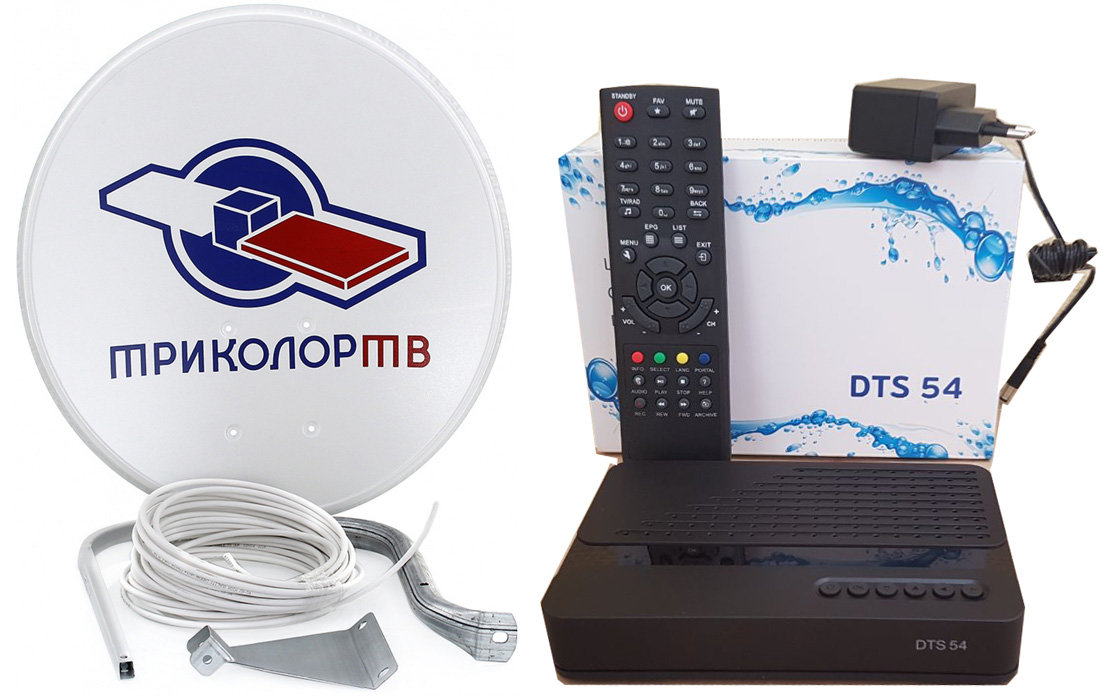 Комплект оборудования Триколор ТВ Full HD c приемником DTS 54/​53L2 969 ₽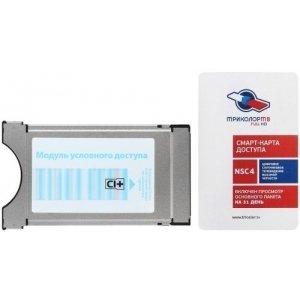 Комплект цифрового ТВ Триколор CAM CI+ UltraHD центр ver.1.1.04 890 ₽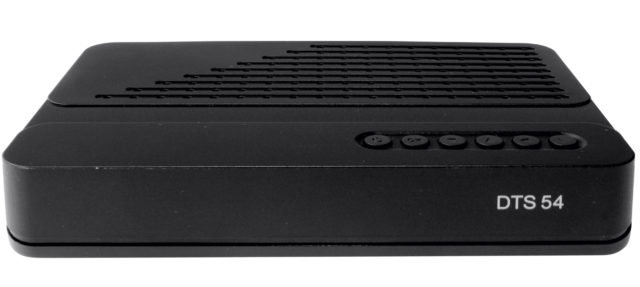 Спутниковый ресивер Триколор Full HD DTS 54/​53L с картой доступа2 299 ₽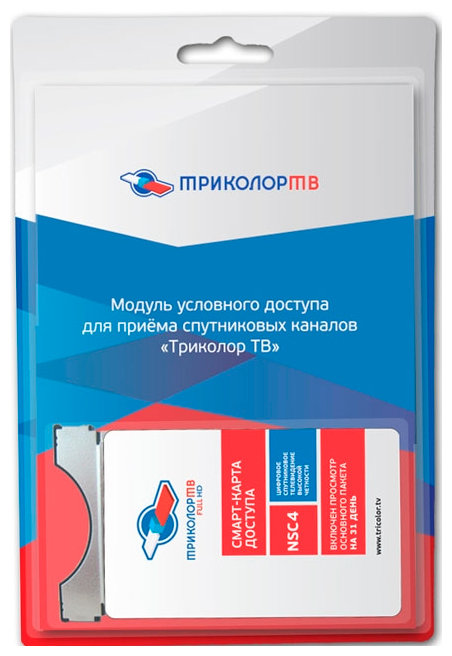 Комплект спутникового телевидения Триколор Модуль условного доступа CI+ для приёма «…4 990 ₽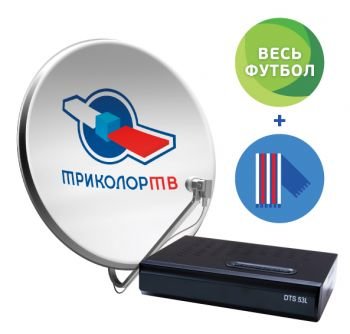 Комплект спутникового телевидения Триколор Full HD DTS 53L черный3 780 ₽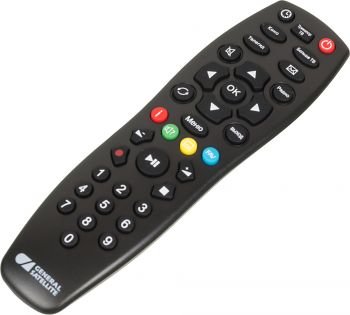 Комплект спутникового телевидения Триколор Full HD GS B532M черный7 700 ₽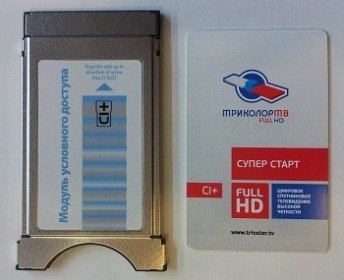 Комплект Триколор ТВ Ultra HD "Европа" с модулем CI+, картой, антенной, конвертором…4 410 ₽Яндекс.ДиректИнтернет для бизнеса! Ростелеком®Узнать большеrt.ru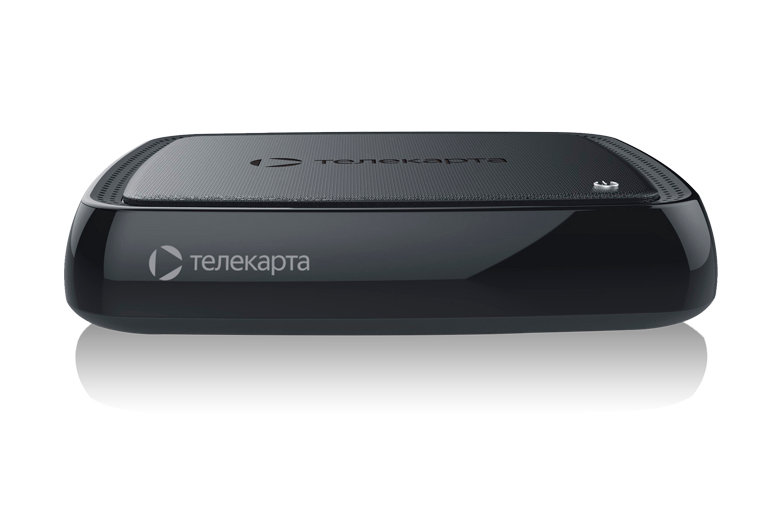 Интерактивный спутниковый приемник М1 с картой доступа Телекарта 1 HD 85 IR + подп…6 700 ₽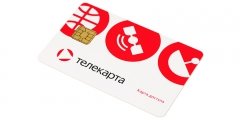 Карта доступа Телекарта ТВ 1 HD 85 Conax (Мастер, Лидер или Премьер на 1 мес)1 500 ₽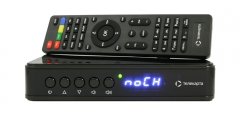 Ресивер EVO 09 HD Conax (Телекарта HD) + карта 1 HD4 300 ₽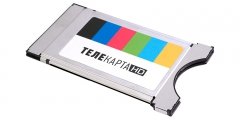 Модуль Телекарта HD CAM Irdeto (без карты)1 900 ₽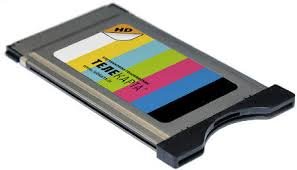 CAM-модуль Телекарта HD Conax без карты3 199 ₽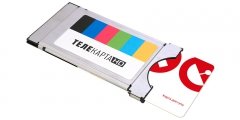 Модуль Телекарта HD CAM Irdeto (с картой 3 мес. Премьер/​Премьер Восток)2 390 ₽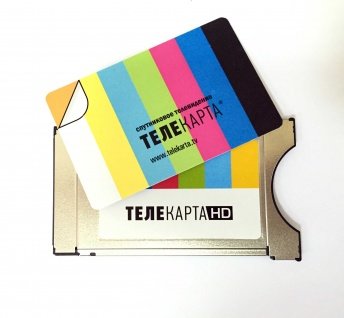 CAM-модуль Телекарта HD Conax с картой доступа4 000 ₽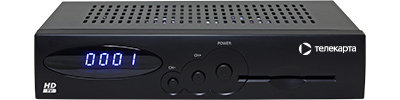 EVO 07A HD с картой доступа Континент /​ Телекарта HD4 400 ₽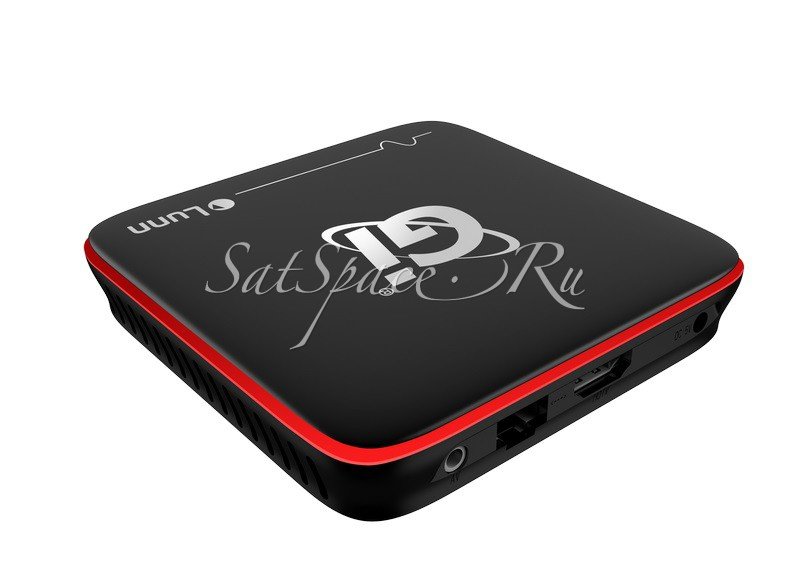 Медиаплеер Galaxy Innovations Lunn 2163 750 ₽Интерактивный спутниковый приемник М1 с картой доступа Телекарта 1 HD 85 IR + подп…6 700 ₽Ресивер EVO 09 HD Conax (Телекарта HD) + карта 1 HD4 300 ₽Карта доступа Телекарта ТВ 1 HD 85 Conax (Мастер, Лидер или Премьер на 1 мес)1 500 ₽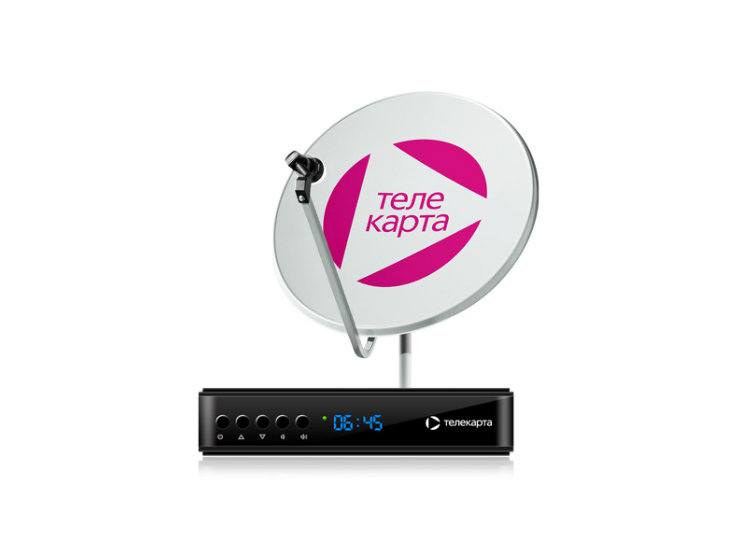 Комплект спутникового телевидения Телекарта HD с ресивером EVO 09, картой 1 HD 85 ант…6 400 ₽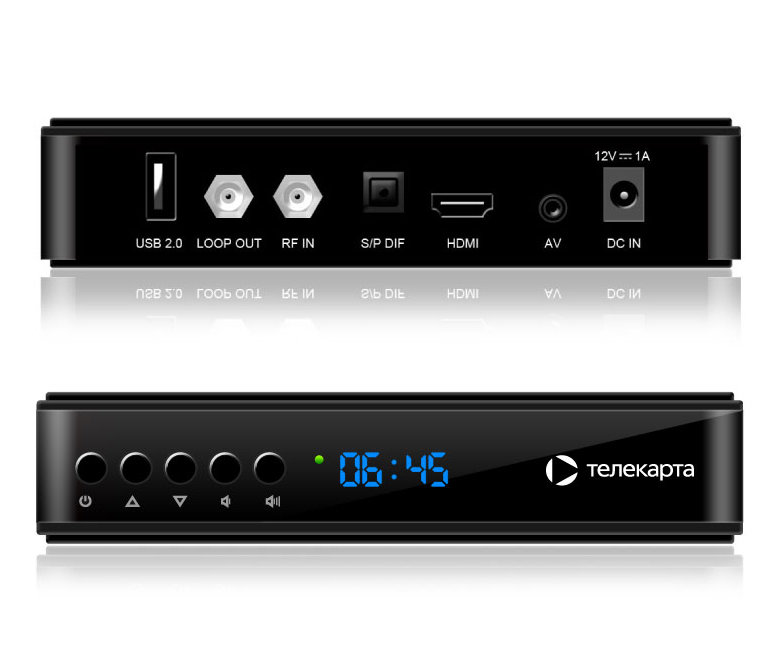 Ресивер спутниковый EVO 09 HD с картой доступа Телекарта 1 HD 85 + включена подп…3 500 ₽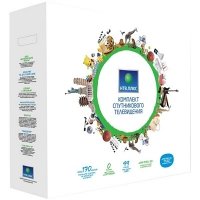 Комплект спутникового телевидения НТВ+ Комплект HD Simple 1200+7 490 ₽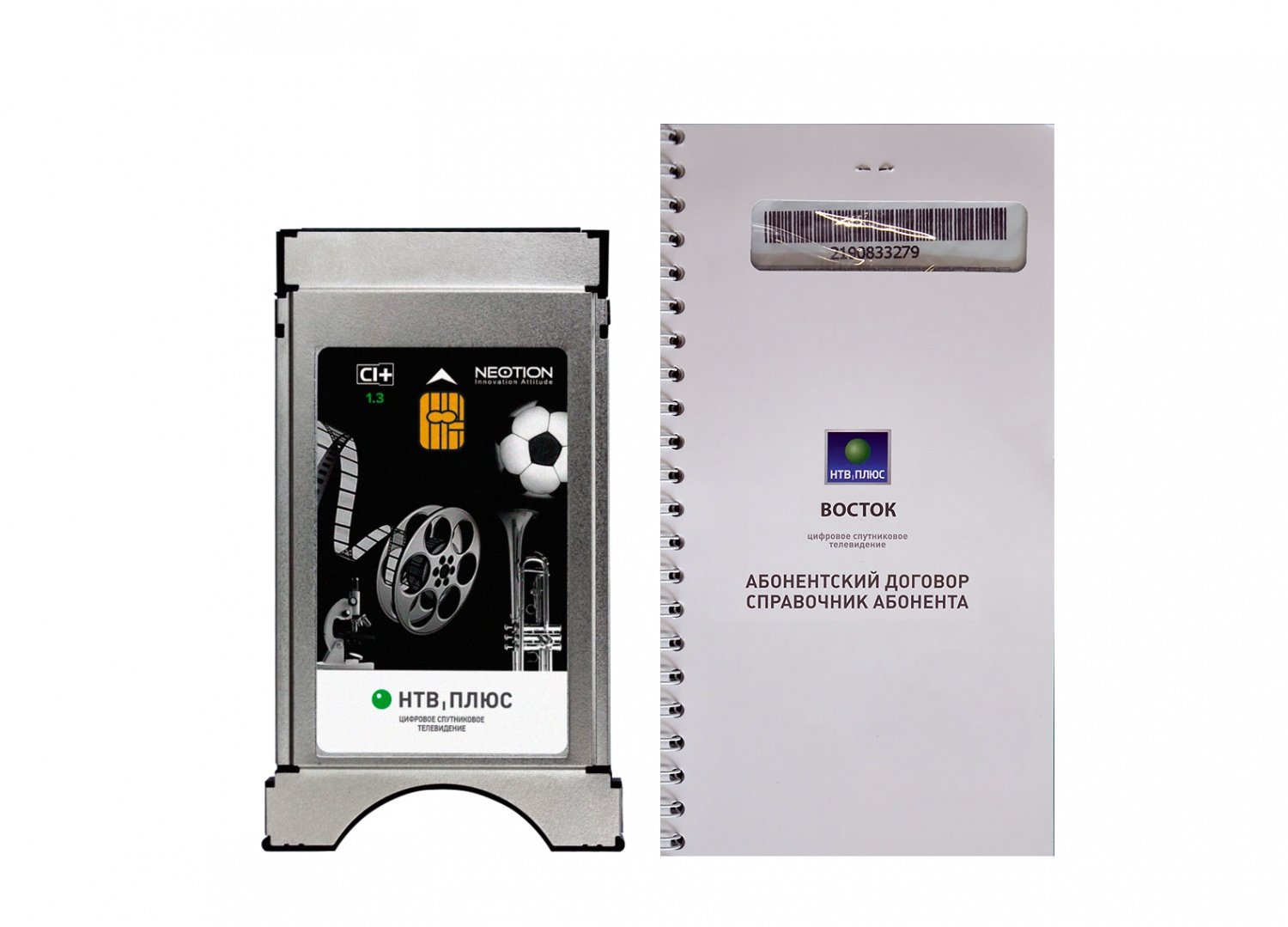 Комплект НТВ плюс с САМ модулем нтв-плюс CI+ и договором нтв-плюс MPEG4 «Восток» (…3 030 ₽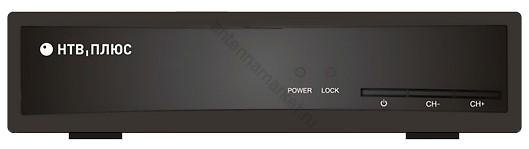 Ресивер НТВ+ NTV-Plus 710 HD VA4 100 ₽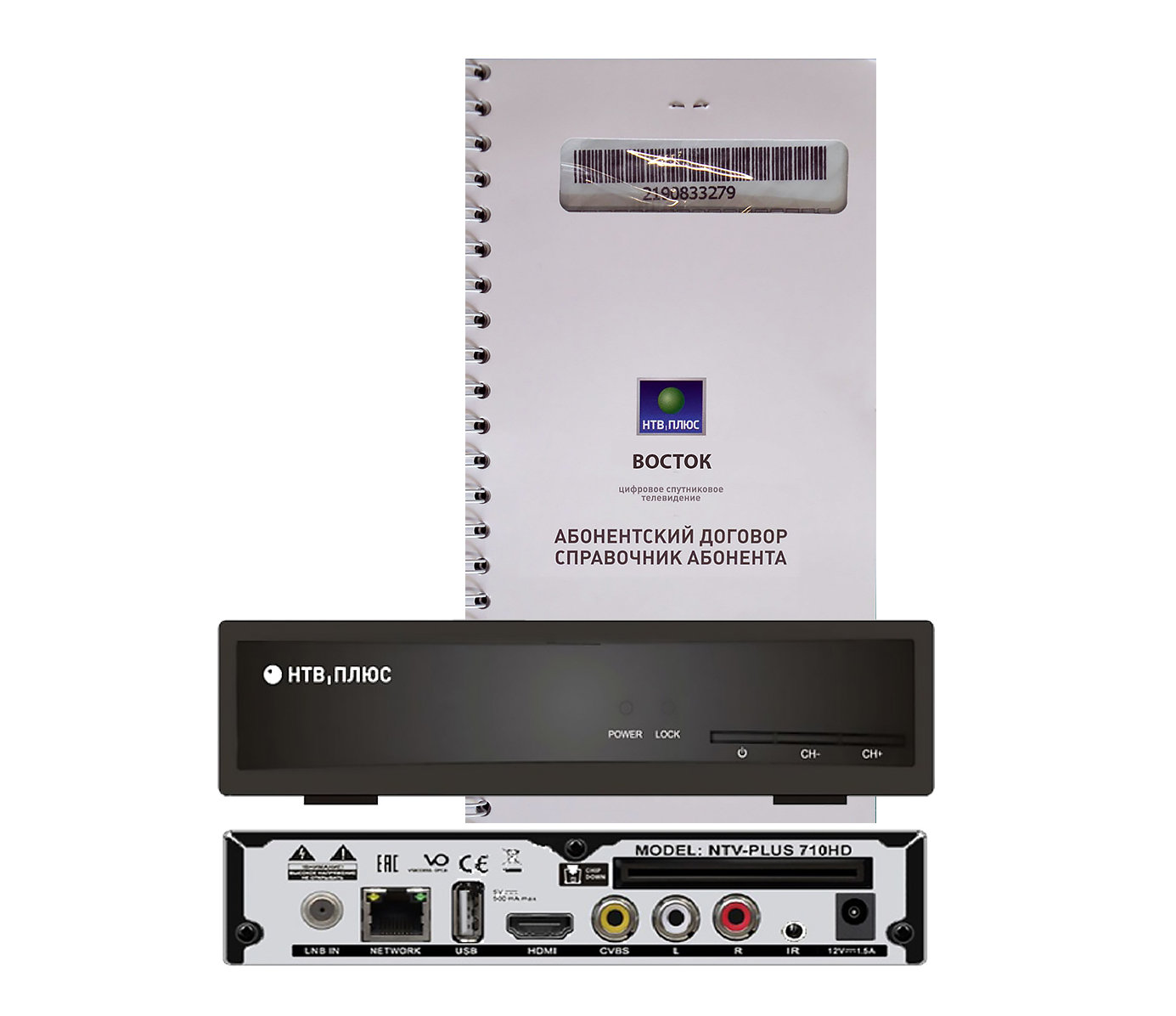 Комплект НТВ плюс с ресивером NTV-PLUS 710HD и договором нтв-плюс MPEG4 «Восто…4 449 ₽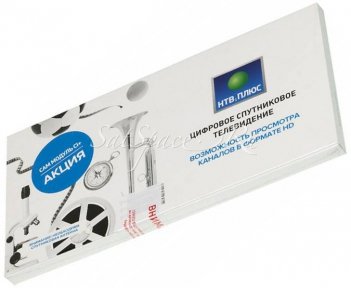 Карта доступа НТВ+ HD 3000 руб. Запад2 100 ₽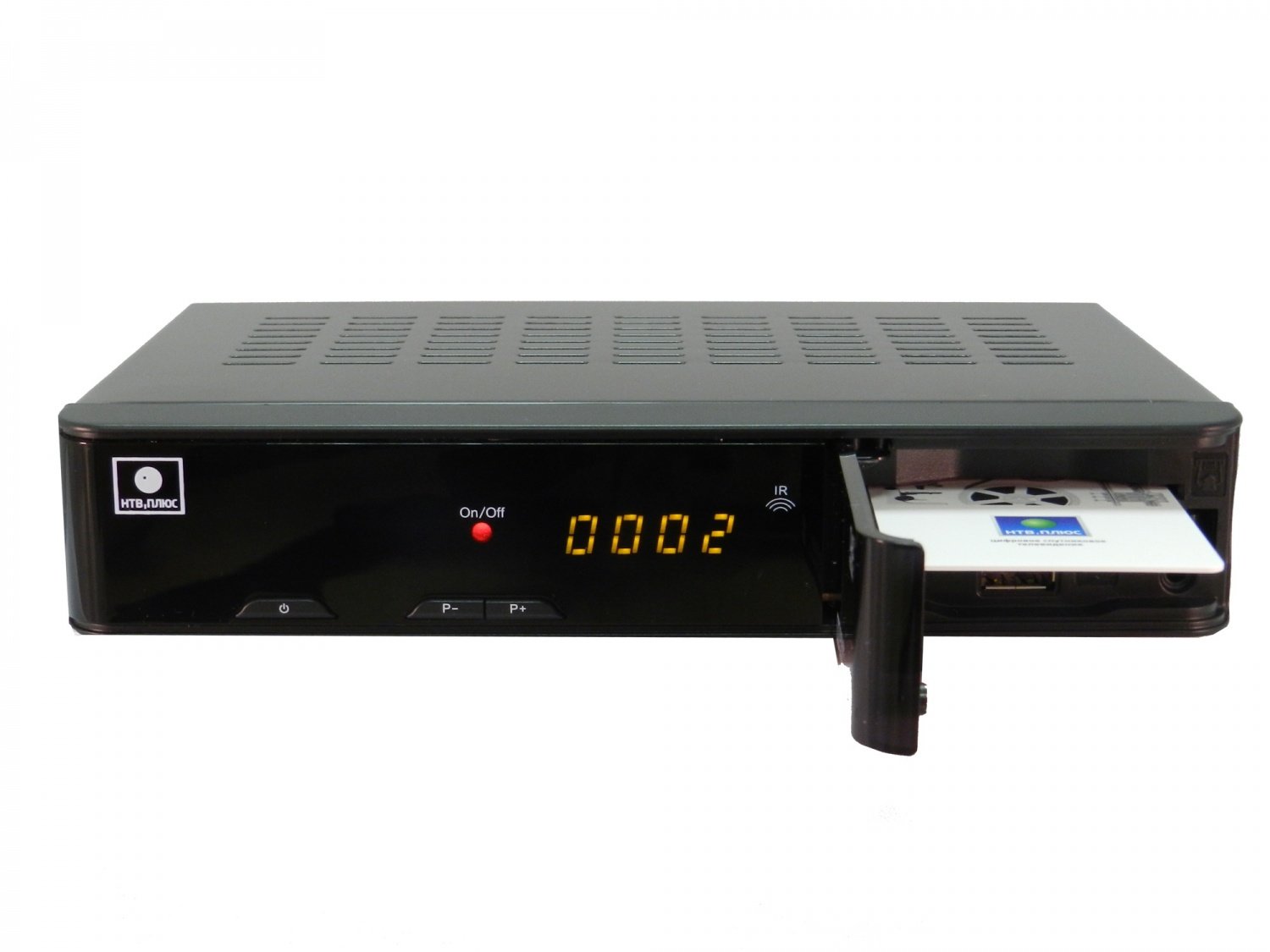 Оборудование в рассрочку для абонентов нтв-плюс на 2 года208 ₽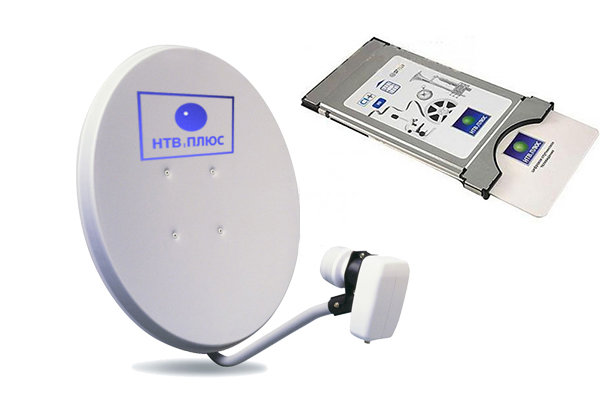 Спутниковый комплект нтв-плюс с модулем CI+3 190 ₽Яндекс.ДиректРаспродажа телевизоровУзнать большеjetphone.ru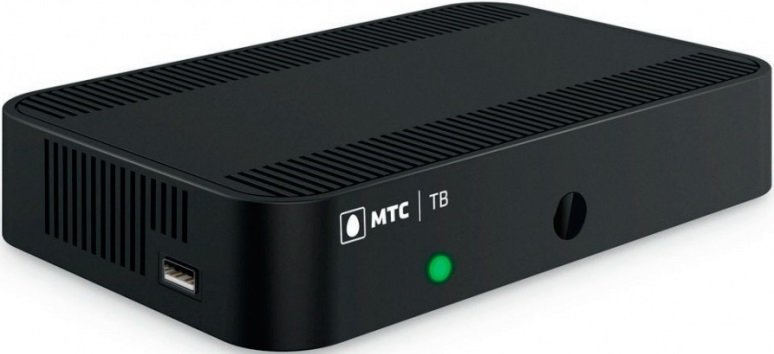 Комплект спутникового ТВ МТС №11 STB Dune HD TV 251-S2 MTS Lite Plus (на 1 месяц)3 000 ₽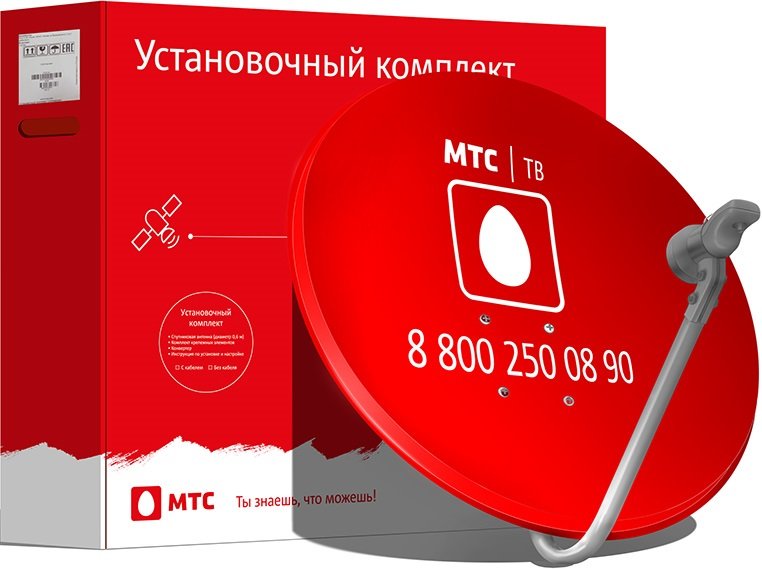 Комплект спутникового ТВ МТС №12 антенна 0.6 красная1 200 ₽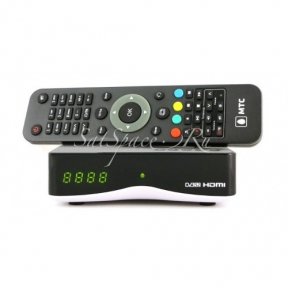 Ресивер МТС ТВ EKT DSD 4614i v.2 + карта 1 месяц2 850 ₽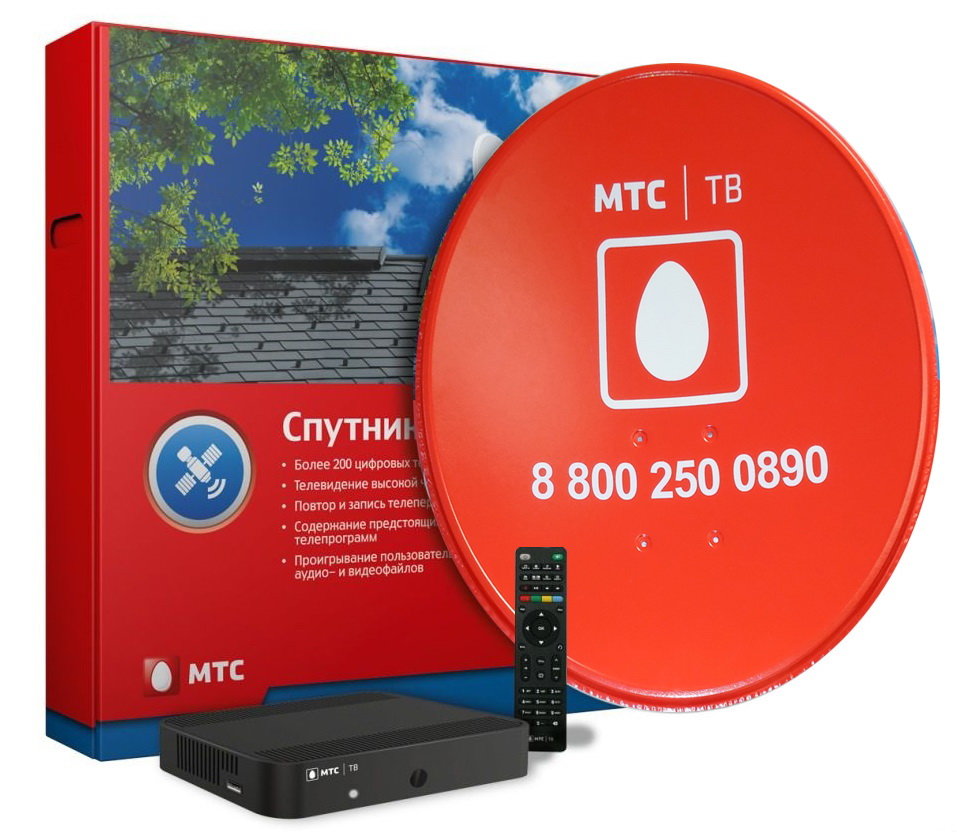 Комплект спутникового ТВ МТС B Dune HD TV 251-S2 MTS Lite Plus , антенна 0,63 000 ₽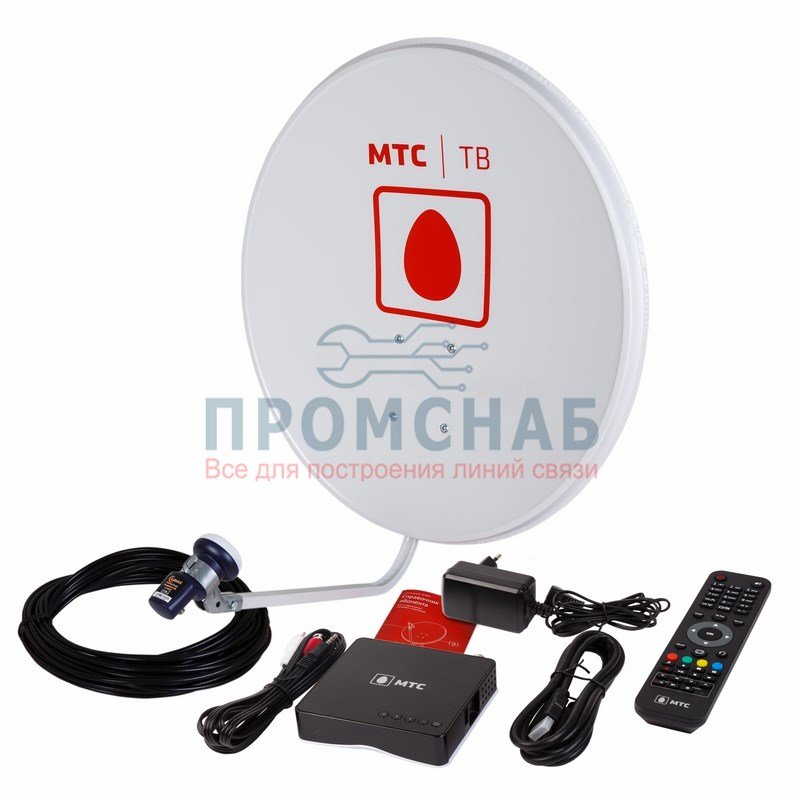 Комплект Спутникового ТВ от МТС, ТВ-приставка, 1 год Базовый ULTRA HD" (мо…8 443 ₽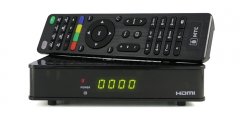 Ресивер МТС ТВ AVIT S2-3900 + карта 6 мес.2 800 ₽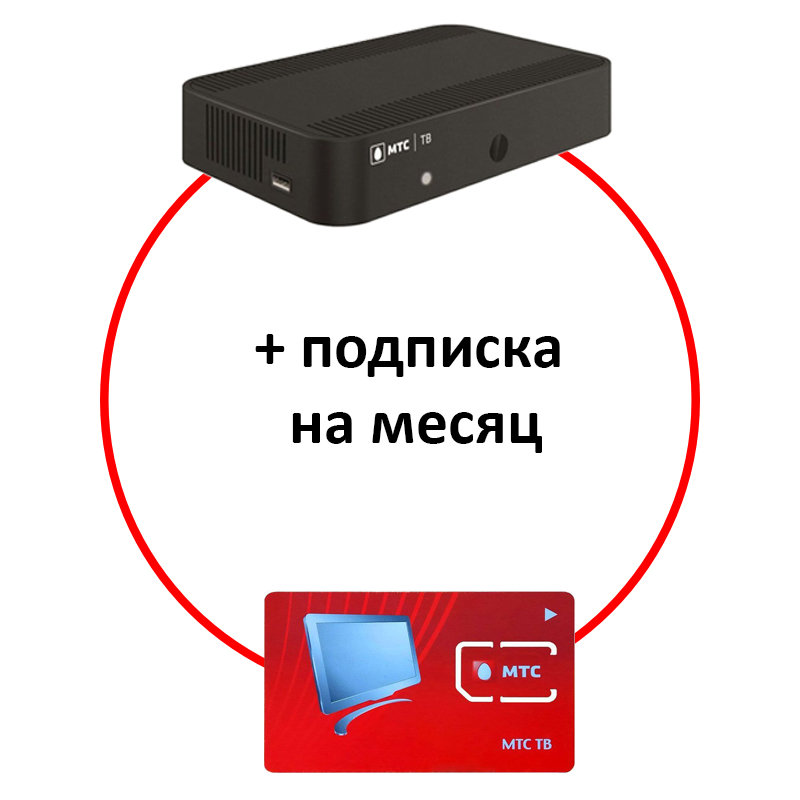 Комплект cпутникового МТС ТВ; HD ресивер DSD4614i (HEVC) + смарт карта (1 мес.)2 900 ₽Cenam.net Нижний Новгород4379 отзывовиз г. Санкт-Петербург, 600 ₽, на заказ1 280 ₽OZON.ru52290 отзывовиз г. Тверь1 119 ₽Регард21757 отзывовиз г. Москва1 150 ₽TOP-SHOP.RU10811 отзывовиз г. Москва1 210 ₽Мегабит15104 отзываиз г. Москва970 ₽e2e41223 отзываиз г. Новосибирск1 200 ₽Фронтекс430 отзывовиз г. Ярославль1 110 ₽Все предложения11Магазины на картеОтзывы94Читать дальше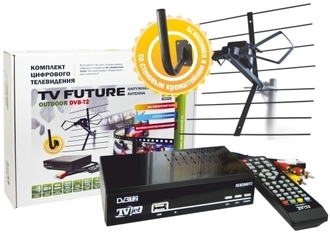 9.0 / 10Рейтинг